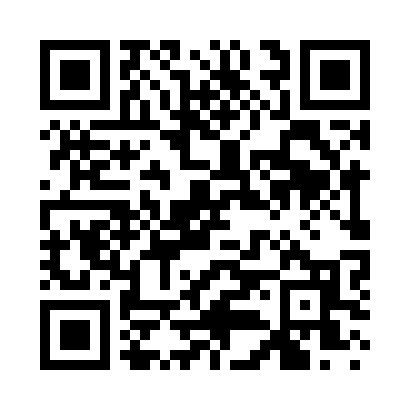 Prayer times for Port Williams, Washington, USAMon 1 Jul 2024 - Wed 31 Jul 2024High Latitude Method: Angle Based RulePrayer Calculation Method: Islamic Society of North AmericaAsar Calculation Method: ShafiPrayer times provided by https://www.salahtimes.comDateDayFajrSunriseDhuhrAsrMaghribIsha1Mon3:165:171:165:319:1511:162Tue3:175:171:165:319:1511:163Wed3:175:181:175:319:1511:164Thu3:185:191:175:319:1411:165Fri3:185:201:175:319:1411:156Sat3:195:201:175:319:1311:157Sun3:195:211:175:319:1311:158Mon3:205:221:175:319:1211:159Tue3:205:231:185:319:1211:1510Wed3:215:241:185:319:1111:1411Thu3:215:251:185:319:1011:1412Fri3:225:261:185:319:1011:1413Sat3:225:271:185:319:0911:1314Sun3:235:281:185:309:0811:1315Mon3:245:291:185:309:0711:1116Tue3:265:301:185:309:0611:1017Wed3:285:311:185:309:0511:0818Thu3:305:321:195:299:0411:0619Fri3:325:331:195:299:0311:0420Sat3:345:341:195:299:0211:0221Sun3:365:351:195:289:0111:0022Mon3:385:371:195:289:0010:5823Tue3:405:381:195:288:5910:5624Wed3:425:391:195:278:5810:5425Thu3:445:401:195:278:5710:5226Fri3:465:411:195:268:5510:5027Sat3:495:431:195:268:5410:4828Sun3:515:441:195:258:5310:4629Mon3:535:451:195:258:5110:4330Tue3:555:461:195:248:5010:4131Wed3:575:481:195:248:4910:39